Do zawarcia sakramentu małżeństwa przygotowują się: 1. Dawid Dorofiejuk, kaw., zam. w Janowie Podlaskim, par. tutejsza, oraz Eweliny Tymińska, panna zam., w Pratulinie, par. św. Apostołów Piotra i Pawła – Zapowiedź 2. 2. Maciej Bagłaj, kaw., zam. w Janowie Podlaskim, par. tutejsza, oraz Anna Beata Awerczuk, panna zam., w Klonownicy Małej, par. tutejsza – Zapowiedź 2. 3. Jakub Kociubiński, kaw., zam. w Janowie Podlaskim, par. tutejsza, oraz Weronika Chechłowska, panna zam. w Siedlcach, par. Niepokalanego Poczęcia NMP – Zapowiedź 1. 4. Grzegorz Lesiuk, kaw., zam. w Falatyczach, par. św. Wojciecha w Górkach, oraz Izabela Karpiuk, panna, zam. w Jakówkach, par. tutejsza – Zapowiedź 1.
EWANGELIAŁk 12, 13-21Marność dóbr doczesnychSłowa Ewangelii według Świętego ŁukaszaKtoś z tłumu rzekł do Jezusa: «Nauczycielu, powiedz mojemu bratu, żeby się podzielił ze mną spadkiem».
Lecz On mu odpowiedział: «Człowieku, któż Mnie ustanowił nad wami sędzią albo rozjemcą?»Powiedział też do nich: «Uważajcie i strzeżcie się wszelkiej chciwości, bo nawet gdy ktoś ma wszystkiego w nadmiarze, to  życie jego nie zależy od jego mienia».I opowiedział im przypowieść: «Pewnemu zamożnemu człowiekowi dobrze obrodziło pole. I rozważał w sobie: „Co tu począć? Nie mam gdzie pomieścić moich zbiorów”. I rzekł: „Tak zrobię: zburzę moje spichlerze, a pobuduję większe i tam zgromadzę całe moje zboże i  dobra. I powiem sobie: Masz wielkie dobra, na długie lata złożone; odpoczywaj, jedz, pij i używaj!” Lecz Bóg rzekł do niego: „Głupcze, jeszcze tej nocy zażądają twojej duszy od ciebie; komu więc przypadnie to, co przygotowałeś?”Tak dzieje się z każdym, kto skarby gromadzi dla siebie, a nie jest bogaty u Boga».Oto słowo Pańskie.31.07.22            XVIII  niedziela zwykła1.  Odpust Św. Rocha na cmentarzu odbędzie się 07 sierpnia o g. 12.00, czyli za tydzień. Mszę św. odpustową będzie celebrował i kazanie wygłosi ks. Tomasz Koprianiuk. W dniu odpustu będzie otwarta czwarta brama cmentarna, ta ostatnia od strony łąki i tam na terenie pustego placu cmentarza będzie można parkować pojazdy. Tego dnia nie ma mszy w kościele filialnym św. Jana Chrzciciela i o godz. 18.00. Zapraszamy do skorzystania w czasie Mszy św. z zamontowanych przed ołtarzem ławek. Bardzo proszę nie odkładać sprzątania grobów na ostatni dzień przed odpustem, a jeżeli inaczej nie możemy, to proszę nieczystości zabrać ze sobą, nie wypada by w dniu odpustu boksy były zapełnione śmieciami. 2. Na czwartek na godz. 9.00 zapraszamy rodziców (przynajmniej 8 kobiet i 4 mężczyzn) dzieci, które w przyszłym roku przystąpią do pierwszej Komunii św., aby zajęli się uporządkowaniem terenu wokół ołtarza na cmentarzu i umyciem szklanych ścian ołtarza. Prosimy zabrać ze sobą sprzęt do umycia szklanych ścian i podłogi. 3. Wójt Gminy Janów Podlaski informuje:      Rolnicy, którzy chcą odzyskać część pieniędzy wydanych na zakup  oleju napędowego        wykorzystywanego do produkcji rolnej mogą składać do 
      Urzędu Gminy Janów Podlaski wnioski o zwrot podatku akcyzowego 
      od 02 sierpnia do 31 sierpnia w dni robocze w godzinach pracy.           Pieniądze wypłacone będą w terminie do końca października 2022r.  Stawka zwrotu         podatku  wynosi 1 złotych za 1 litr oleju.                                                                                     Z wyrazami szacunku                                                                             mgr Leszek Chwedczuk                                                                            Wójt Gminy Janów4.W tym tygodniu I czwartek, piątek, sobota i niedziela miesiąca. Zmianka różańcowa na cmentarzu przed ołtarzem.5.W sobotę Święto Przemienienia Pańskiego. Msze św. o godz. 8.00, 9.30, 15.15, 18.00. 6. W sobotę po Mszy św. o godz. 9.30 w kościele odbędzie się spotkanie, na które zapraszamy radę duszpasterską i przedstawicieli wszystkich grup modlitewnych, działających w naszej parafii.7. Wyjazd do chorych z racji I piątku miesiąca będzie w sobotę, po Mszy św. o godz. 9.30. 8. Bóg zapłać́ za ofiary na konfesjonał do kościoła św. Jana Chrzciciela:Bezimienna z Jakówek – 200 zł.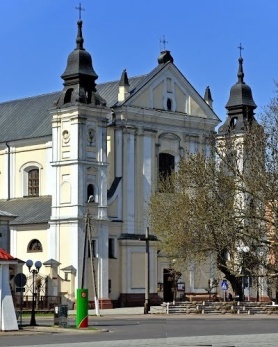 31.07. 2022 r.W CIENIU BazylikiPismo Parafii Trójcy św. w Janowie Podlaskim-do użytku wewnętrznego-PONIEDZIAŁEK – 01 sierpniaPONIEDZIAŁEK – 01 sierpnia7.001. +Henryka (5r.), zm. z rodz. Ochników i Nitychoruków – of. Maria Ochnik. 15.151. +Marię, Józefa Nitychoruków, Chaciewiczów, Kazimierę, Kazimierza Szczesiuków – of. Barbara Górska. 18.001.+Stanisławę Kociubińską – Rozpoczęcie greg.  WTOREK – 02 sierpniaWTOREK – 02 sierpnia7.00 1.Dz.bł. w 18 rocznicę urodzin Dawida – of. rodzina. 15.151. +Stanisławę Kociubińską – greg. 18.001. +Piotra Makarewicza (r.), zm. z rodz. Makarewiczów, Jakimiuków i Sadowskich. ŚRODA – 03 sierpniaŚRODA – 03 sierpnia7.00 1. +Stanisławę Kociubińską – greg.15.151. +Zm. z rodz. Demczuków, Demianiuków, Nitychoruków – of. Henryk Demczuk.18.001. W intencji uczestników nowenny do MBNP.2.+Mieczysława (r.), Bolesława, Tadeusza, zm. z rodz. Korolczuków, Panasiuków, Bartoszuków – of. rodzina.CZWARTEK – 04 sierpnia CZWARTEK – 04 sierpnia 7.001. +Annę Stefańską (15r.) – of. Piotr Stefański.15.151. +Stanisława i Elżbietę Kociubińskich, zm. z rodz. Zawadzkich i Kociubińskich. 18.001. +Stanisławę Kociubińską – greg.PIĄTEK – 05 sierpniaPIĄTEK – 05 sierpnia7.001. Dz.bł. z prośbą o Boże bł., zdrowie, potrzebne łaski, opiekę MB dla wszystkich dzieci i wnuków – of. rodzice15.151.+ Stanisławę Kociubińską – greg.18.001.+Zm. z rodz. Caruków i Stępniewskich – of. rodzina. SOBOTA –06 sierpnia PRZEMIENIENIE PAŃSKIESOBOTA –06 sierpnia PRZEMIENIENIE PAŃSKIE8.001.+Antoniego (r.), Annę, Antoninę, Stanisława, Stefanię, Zofię, Jadwigę, Tychmanowiczów, Edwarda Czyżaka.9.301. +Jadwigę (r.), Henryka, Mariannę, Bronisława, Jadwigę, Bolesława – of. Andrzej Okoń.2.+ Stanisławę Kociubińską – greg.15.151. Dz.bł. w 6 r. ślubu Małgorzaty i Sylwestra oraz w 2 r. urodzin Józefa. 18.001.+Stanisława, Mariannę Nikoniuk, zm. z rodz. Kotlarczuków i Nikoniuków – of. dzieci. NIEDZIELA – 07 sierpnia ODPUST ŚW. ROCHANIEDZIELA – 07 sierpnia ODPUST ŚW. ROCHA8.001.+Jerzego Klimkiewicza ( 14r.), Stefana, Wandę Krzyżanowskich. 9.301.+ Stanisławę Kociubińską – greg.11.301.Za parafian.2. Wypominkowa.  